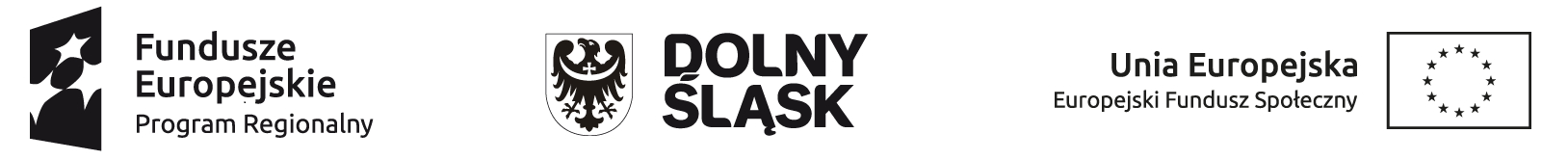 Zarząd Województwa Dolnośląskiego pełniący rolę Instytucji Zarządzającej Regionalnym Programem Operacyjnym Województwa Dolnośląskiego 2014-2020 oraz Miasto Jelenia Góra pełniące funkcję Instytucji Pośredniczącej 
w ramach instrumentu Zintegrowane Inwestycje Terytorialne Aglomeracji Jeleniogórskiej Regionalnego Programu Operacyjnego Województwa Dolnośląskiego 2014-2020 ogłaszają nabór wniosków o dofinansowanie realizacji projektów ze środków Europejskiego Funduszu Społecznego  w ramach Regionalnego Programu Operacyjnego Województwa Dolnośląskiego 2014-2020Oś priorytetowa 10 EdukacjaDziałanie 10.1 Zapewnienie równego dostępu do wysokiej jakości edukacji przedszkolnejPoddziałanie 10.1.3 Zapewnienie równego dostępu do wysokiej jakości edukacji przedszkolnej – konkurs dla ZIT AJNr konkursu: RPDS.10.01.03-IZ.00-02-363/19Informacje ogólne:Nabór w trybie konkursowym w ramach Regionalnego Programu Operacyjnego Województwa Dolnośląskiego 2014-2020 (RPO WD 2014-2020).Nabór dla Wnioskodawców planujących realizację projektu na obszarze ZIT AJ.Konkurs nie został podzielony na rundy, o których mowa w art. 39 ust. 3 ustawy dnia 11 lipca 2014 r. o zasadach realizacji programów w zakresie polityki spójności finansowanych 
w perspektywie finansowej 2014-2020.Pełna nazwa i adres właściwych instytucji organizujących konkursy:Konkurs ogłasza Instytucja Zarządzająca (IZ) Regionalnym Programem Operacyjnym Województwa Dolnośląskiego 2014-2020 oraz Miasto Jelenia Góra pełniące funkcję Instytucji Pośredniczącej (IP) w ramach instrumentu Zintegrowane Inwestycje Terytorialne Aglomeracji Jeleniogórskiej (ZIT AJ).IP pełni wspólnie z IZ rolę Instytucji Organizującej Konkurs. Funkcję Instytucji Zarządzającej pełni Zarząd Województwa Dolnośląskiego. Zadania związane z naborem realizuje Departament Funduszy Europejskich 
w Urzędzie Marszałkowskim Województwa Dolnośląskiego z siedzibą 
we Wrocławiu (50-412), ul. Mazowiecka 17 oraz Miasto Jelenia Góra z siedzibą w Jeleniej Górze (58-500) ul. Okrzei 10.Przedmiot konkursu, w tym typy projektów podlegające dofinansowaniu:W ramach niniejszego konkursu ogłoszony jest nabór na następujące typy projektów:10.1.A. Uruchamianie nowych miejsc, w tym dostosowanych do potrzeb dzieci z niepełnosprawnościami, w istniejących lub nowych ośrodkach edukacji przedszkolnej, m.in. specjalnych i integracyjnych oraz uruchomienie nowych miejsc w innych formach wychowania przedszkolnego.10.1.B. Dodatkowe zajęcia edukacyjne i specjalistyczne mające na celu rozwój dzieci na wczesnym etapie edukacji, poprzez rozszerzenie oferty ośrodka wychowania przedszkolnego o dodatkowe zajęcia wyrównujące szanse edukacyjne dzieci w zakresie stwierdzonych deficytów oraz zwiększające szanse edukacyjne dzieci. Wykaz dodatkowych zajęć obejmuje:a) zajęcia specjalistyczne takie jak: korekcyjno-kompensacyjne, logopedyczne, rozwijające kompetencje emocjonalno-społeczne oraz inne zajęcia o charakterze terapeutycznym;b) zajęcia w ramach wczesnego wspomagania rozwoju w rozumieniu Prawa oświatowego;c) zajęcia stymulujące rozwój psychoruchowy, np. gimnastyka korekcyjna;d) zajęcia rozwijające u dzieci w wieku przedszkolnym kompetencje kluczowe 
oraz umiejętności uniwersalne niezbędne na rynku pracy (tj. umiejętności matematyczno-przyrodnicze, umiejętności posługiwania się językami obcymi, TIK, umiejętności rozumienia, kreatywność, innowacyjność, przedsiębiorczość, krytyczne myślenie, rozwiązywanie problemów, umiejętność uczenia się, umiejętność pracy zespołowej w kontekście środowiska pracy.10.1.C. Doskonalenie umiejętności, kompetencji lub kwalifikacji nauczycieli ośrodków wychowania przedszkolnego, niezbędnych do pracy z dziećmi w wieku przedszkolnym, 
w tym z dziećmi ze specjalnymi potrzebami edukacyjnymi i rozwojowymi, w szczególności 
w zakresie  współpracy nauczycieli z rodzicami, w tym radzenia sobie w sytuacjach trudnych. Wsparcie może być realizowane zwłaszcza przez:a) doradztwo, kursy, szkolenia doskonalące, w tym z wykorzystaniem pracy trenerów przeszkolonych w ramach PO WER oraz studia podyplomowe spełniające wymogi określane w rozporządzeniu Ministra Nauki i Szkolnictwa Wyższego z dnia 17 stycznia 2012 r. w sprawie standardów kształcenia przygotowującego do wykonywania zawodu nauczyciela oraz inne formy podwyższenia kwalifikacji pod kątem rozwijania u dzieci 
w wieku przedszkolnym kompetencji kluczowych oraz umiejętności uniwersalnych niezbędnych na rynku pracy, jak też właściwego wykorzystania narzędzi wspierających pomoc psychologiczno-pedagogiczną;b) wspieranie istniejących, budowanie nowych i moderowanie sieci współpracy 
i samokształcenia nauczycieli;c) współpracę ze specjalistycznymi ośrodkami, np. specjalnymi ośrodkami szkolno-wychowawczymi, poradniami psychologiczno-pedagogicznymi, ośrodkami wychowania przedszkolnego i szkołami kształcącymi dzieci i młodzież z niepełnosprawnościami (m.in. praktyki, staże);d) staże i praktyki nauczycieli realizowane we współpracy z podmiotami z otoczenia szkoły lub placówki systemu oświaty albo instytucjami wspomagającymi przedszkola.Kategorią interwencji dla ogłaszanych konkursów jest kategoria interwencji 115, która odpowiada bezpośrednio celowi dążącemu do ograniczania i zapobiegania przedwczesnemu kończeniu nauki, zapewnianiu równego dostępu do dobrej jakości wczesnej edukacji elementarnej oraz kształcenia podstawowego, gimnazjalnego i ponadgimnazjalnego, 
z uwzględnieniem formalnych, nieformalnych i pozaformalnych ścieżek kształcenia umożliwiających ponowne podjęcie kształcenia i szkolenia.Termin, od którego można składać wnioski:24 września 2019 r. od godziny 08.00Termin, do którego można składać wnioski:10 października 2019 r. do godziny 15.00Typy beneficjentów:Beneficjentami mogą być:jednostki samorządu terytorialnego, ich związki i stowarzyszenia; jednostki organizacyjne jst; organizacje pozarządowe; organy prowadzące publiczne i niepubliczne przedszkola i inne formy wychowania przedszkolnego; przedsiębiorcy.O dofinansowanie nie mogą ubiegać się podmioty, które podlegają wykluczeniu z możliwości otrzymania dofinansowania, w tym wykluczeniu, o którym mowa 
w art. 207 ust. 4 ustawy z dnia 27 sierpnia 2009 r. o finansach publicznych.Kwota przeznaczona na dofinansowanie projektów w konkursie:Kwota środków europejskich przeznaczona na konkurs nr RPDS.10.01.03-IZ.00-02-363/19 wynosi: 1 221 536 EUR tj. 5 241 855 PLN.Wszystkie wskazane w tym punkcie alokacje przeliczono po kursie Europejskiego Banku Centralnego (EBC) obowiązującym w dniu 30 lipca 2019 r. (1 euro = 4,2912 PLN).Ze względu na kurs euro limit dostępnych środków może ulec zmianie. Z tego powodu dokładna kwota dofinansowania zostanie określona na etapie zatwierdzania listy rankingowej.Minimalna wartość projektu:Minimalna wartość projektu: 300 000,00 PLN.Maksymalna wartość projektuNie dotyczy.Maksymalny dopuszczalny poziom dofinansowania projektu lub maksymalna dopuszczalna kwota dofinansowania projektuMaksymalny dopuszczalny poziom dofinansowania UE wydatków kwalifikowanych na poziomie projektu wynosi 85%.Maksymalny poziom dofinansowania całkowitego wydatków kwalifikowalnych na poziomie projektu (środki UE) wynosi 85%.Minimalny wkład własny beneficjenta jako % wydatków kwalifikowalnych Minimalny udział wkładu własnego Beneficjenta wynosi 15% wydatków kwalifikowalnych projektu.Termin, miejsce i forma składania wniosków o dofinansowanie projektuWnioskodawca wypełnia wniosek o dofinansowanie za pośrednictwem Systemu Obsługi Wniosków Aplikacyjnych (SOWA), który jest dostępny poprzez stronę: https://www.generator-efs.dolnyslask.pl/. System ten umożliwia tworzenie, edycję oraz wydruk wniosków 
o dofinansowanie, a także zapewnia możliwość ich złożenia. Wniosek powinien zostać złożony wyłącznie w systemie SOWA w terminie od godz. 8.00 dnia 24 września maja 2019 r. do godz. 15.00 dnia 10 października 2019 r. IOK nie przewiduje możliwości skrócenia terminu składania wniosków.Oświadczenia zawarte we wniosku o dofinansowanie projektu są składane pod rygorem odpowiedzialności karnej za składanie fałszywych zeznań. Wniosek o dofinansowanie projektu zawiera klauzulę następującej treści: „Jestem świadomy odpowiedzialności karnej za złożenie fałszywych oświadczeń”. Klauzula ta zastępuje pouczenie właściwej instytucji 
o odpowiedzialności karnej za składanie fałszywych zeznań. Klauzula nie obejmuje oświadczenia Wnioskodawcy dotyczącego świadomości skutków niezachowania wskazanej przez IOK formy komunikacji.Logowanie do systemu SOWA w celu wypełnienia i złożenia wniosku o dofinansowanie będzie możliwe najpóźniej w dniu rozpoczęcia naboru. 
W przypadku ewentualnych problemów z Systemem Obsługi Wniosków Aplikacyjnych (SOWA), IZ RPO WD zastrzega sobie, między innymi, możliwość wydłużenia terminu składania wniosków lub złożenia ich w innej formie niż wskazane wyżej. Decyzja w powyższej kwestii zostanie przedstawiona w formie komunikatu we wszystkich miejscach, w których opublikowano ogłoszenie.Instrukcja wypełniania wniosku o dofinansowanie realizacji projektu w ramach Regionalnego Programu Operacyjnego Województwa Dolnośląskiego 2014-2020 zamieszczona jest na stronie: https://www.generator-efs.dolnyslask.pl/ w zakładce „Pomoc”.Sposób i miejsce udostępnienia regulaminu konkursu:Wszystkie kwestie dotyczące naboru opisane zostały w Regulaminie konkursu, który dostępny jest wraz z załącznikami na stronie internetowej www.rpo.dolnyslask.pl, na portalu Funduszy Europejskich www.funduszeeuropejskie.gov.pl oraz na stronie ZIT AJ www.zitaj.jeleniagora.pl.